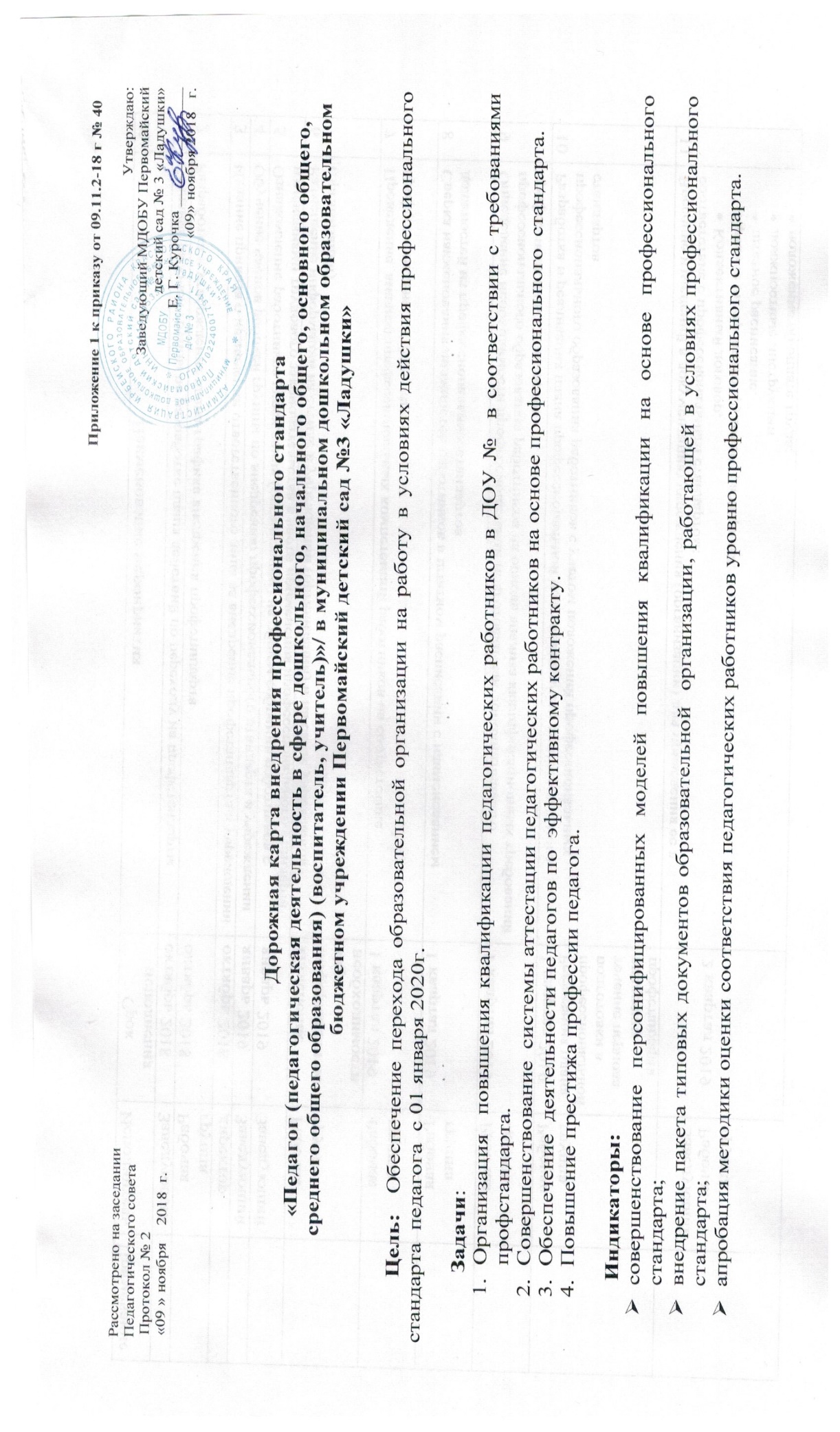 №Наименование мероприятияСрок исполненияИсполнительПримечание1Создание рабочей группы по разработке плана действий по переходу на профстандартыоктябрь 2018Заведующий 2Разработка и утверждение плана-графика внедрения профстандартаоктябрь 2018Рабочая группа 3Издание приказа о назначении ответственного лица за внедрение профстандарта в учрежденииоктябрь 2018директор4Обучение членов рабочей группы по внедрению профессионального стандарта в учрежденииянварь 2019Заведующий 5Ознакомление работников учреждения (организации) на общем собрании работников с изменениями трудового законодательства в части применения профессионального стандартаянварь 2019Заведующий 6Размещение информации на стенде в учреждении (организации) и на сайте учреждения (организации)Изменение информации по мере необходимостиРабочая группа7Проведение  анализа профессиональных компетенций работников на соответствие профессиональным стандартам1 квартал 2019Рабочая группа8Сверка наименования должностей работников в штатном расписании с наименованием должностей из профессиональных стандартов 1 квартал 2019Рабочая группа9Определение необходимости профессиональной подготовки/или дополнительного профессионального образования работников на основе анализа квалификационных требований профессиональных стандартов1 квартал 2019Рабочая группа10Разработка и реализация плана профессиональной подготовки и/или дополнительного профессионального образования работников с учетом положений профессиональных стандартов1 квартал 2019Реализация плана  профессиональной подготовки в течение периода внедрения профстандартаРабочая группа11Внесение изменений в документацию учреждения (организации) для приведения ее в соответствие с профессиональным стандартом:Коллективный договор,Правила внутреннего трудового распорядка;штатное расписание.должностные инструкцииположение об оплате труда; трудовой договор; дополнительные соглашения 2 квартал 2019Заведующий Рабочая группа12Ознакомление работников с вновь разработанными локальными нормативными актамиавгуст 2019 Заведующий Рабочая группа13Введение профессиональных стандартов в учреждении 3-4 квартал 2019 Заведующий Рабочая группа14Разработка отчета о проделанной работе по переходу на профессиональные стандартыЕжеквартально Рабочая группа